Выберите цветной квадрат, понравившегося цвета, отметьте его галочкой или крестом.Запишите на листе, что на уроке было понятно, 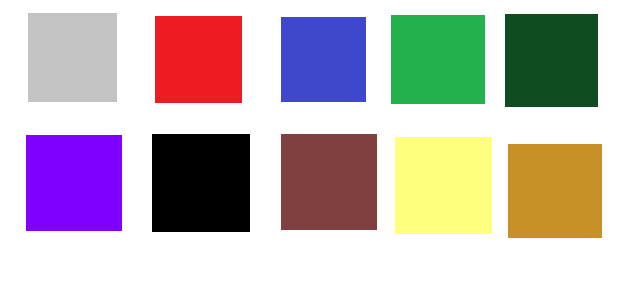 с каким заданием вы справились частично, что вызвало трудность __________________________________________________________________________________________________Выберите цветной квадрат, понравившегося цвета, отметьте его галочкой или крестом.Запишите на листе, что на уроке было понятно, с каким заданием вы справились частично, что вызвало трудность __________________________________________________________________________________________________Для учителя расшифровка цветовДетям предлагается выбирать полоски бумаги, понравившегося цвета.Красный цвет мягких тонов (розовый, оранжевый) –                                                     радостное, восторженное настроение,красный насыщенный и яркий цвет – нервозное,                                                           возбуждённое состояние, агрессия;синий – грустное настроение, пассивность, усталость;зелёный – активность,                            (но при насыщенности цвета – это беззащитность);жёлтый – приятное, спокойное настроение;фиолетовый – беспокойное, тревожное настроение, близкое к разочарованию;серый – замкнутость, огорчение;чёрный – унылое настроение, отрицание, протест; 
коричневый – пассивность, беспокойство и неуверенность. 